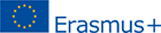 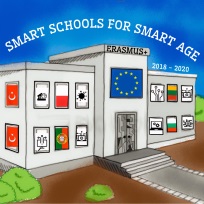 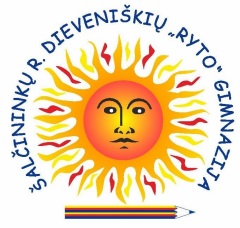 Tarptautinis Erasmus+ projektas ,,Smart school for smart age” Bulgarijoje By implementing  the international  Erasmus +  project Smart School for Smart Age , we  were aiming  to develop intercultural, linguistic, Information technology, Mathematical, Literary, religious, intercultural good learning experiences and competences , improve communication and collaboration  skills among pupils involved in the project.             On May 5 – 11  six students from our gymnasium: Laurynas Butrimas, Dominika Lukashevič, Deividas Narbutas, Saulė Peseckaitė, Zofija Sinkevičiūtė, Arnoldas Vasiliauskas, Gymnasium Headmistress  Lolita Mikalauskiene and Mathematics Teacher Regina Ratkevichiene went to Bulgaria, Dobrich City. There  our delegation met project partners from Bulgaria, Turkey, Portugal and Poland. Our students presented  their  home work at a meeting in Bulgaria - ten mathematics lessons created on the Edmod platform - a social network for teachers and students to learn. We  also had to present  at least 3  web tools  used in Math lessons. Pupils showed the possibilities of the website Learning Objects for Gymnasiums,  introduced the interactive learning platform» Science Center»  and Doyourmath website. The webtools  offered by other countries were also tested: Kahoot, Geogebra, Powtoon and others. All of them are known for  our students.Bulgarian  students at Rakowski Sports School introduced guests their school, culture and traditions. Our delegation visited the Old Town of Dobrich, went to Varna near the Black Sea, the Balchik Botanical Garden, the palace.              The town of Dobrich in Bulgaria is eighth in terms of population density and has about 100,000 inhabitants. The population is  decreasing because of the nearby  situated city Varna, which can offer better working conditions and salaries. G.S. Rakowski Sports School in Dobrich is on the sixth  place in country according to  its sports achievements. There are 12 sports branches  an the school. One of the most beloved sportsi s  wrestling, so  on the first day the guests were invited to watch the competition. The hosts introduced the Old Town of Dobrich, the oldest Dobrich museum, one of the oldest St.  George's Church, an exposition of an ethnographic house, served Bulgarian national dishes. On the next day, guests went to one of Bulgaria's largest ports, Varna. Admiring the sea and beaches, we traveled to the town of Balchik. Here we were  in the Queen's Palace, in the Botanical Garden, where we admired a huge collection of cacti, blossomed tulips.               Each country is different and fascinating. In Bulgaria, our delegation got to know the history, culture and traditions of this country. By observing others, we understand who we are. It is a great experience and an opportunity to measure your skills and capabilities. It is fun to understand that, being from a small school in Lithuania, we are equal to other peers in Europe.--------I was interested in getting to known with the  Bulgarian culture.  The city ​​where we lived was called Dobrich and  the hotel where we lived had the name ,,Izida”. We were on excursions where we were told  the Bulgarian history, we visited a Balchik and Varna cities. At school we were accepted very warmly. At  school there  was introduced the program they had used to study,  the program was different from our country. At school we saw   teachers and students, they  presented the school and the halls where the students are doing sports and we could  try everything in every sport. This project has given me the opportunity to talk to completely different people from different contries. 					LaurynasOn May 5-11th I was in Bulgaria with school project “Erasmus+”. 6 people out of my school travelled to Bulgaria. There I met a lot of different nationality people and made a couple of new friends.  The trip itself was very funny. We communicated with people from Turkey, Poland, Portugal, and Bulgaria. We got to know culture and traditions of Bulgaria, visited couple of Bulgaria’s cities: Dobrich, Balchik, Varna, we were on the Bulgarian Black Sea coast.  The project was very useful for me because I really improved my knowledge and ability to communicate in English. It changed my understanding of other people’s culture and lives. I am glad I had an opportunity to participate in this project.                                                                                   DeividasI am so grateful to our school for the opportunity to take part in the Erasmus meeting in Bulgaria. It was a wonderful week spent there; I met new people, attended lessons and different practical activities. I learned how to use new Math programs and web tools. I also improved my English skills.I felt like in a fairytale moving from one place to another, the Black Sea was so amazing. People there were hospitable and caring. I will never forget a good experience I had gained there. Such projects broaden my horizons. Arnoldas---------------------Įgyvendindami  tarptautinį  Erasmus+ projektą  „Išmanioji mokykla išmaniam amžiui“(„Smart school for smart age“) siekiame ugdyti projekte dalyvaujančių mokinių tarpkultūrines, lingvistines, informacinių technologijų naudojimo matematikos, literatūros, tikybos pamokose kompetencijas, panaudoti skirtingų kultūrų gerąją mokymosi  patirtį, gerinti bendravimo bei bendradarbiavimo įgūdžius daugiakultūrinėje aplinkoje. Gegužės 5- 11 d. mūsų gimnazijos šeši mokiniai: Laurynas Butrimas, Dominika Lukaševič, Deividas Narbutas, Saulė Peseckaitė, Zofija Sinkevičiūtė,  Arnoldas Vasiliauskas su gimnazijos direktore Lolita Mikalauskiene bei matematikos mokytoja Regina Ratkevičiene vyko į Bulgariją, Dobricho miestą. Čia mūsų delegacija susitiko su savo projekto partneriais iš Bulgarijos, Turkijos, Portugalijos ir Lenkijos Į susitikimą Bulgarijoje vežė namų darbą - dešimt matematikos pamokų sukurtų Edmodo platformoje -  socialiniame tinkle, skirtame mokytojams ir mokiniams mokytis. Taip pat turėjo pristatyti ne mažiau kaip 3 programėles, kurias naudoja matematikos pamokose. Mokiniai parodė tinklalapio „Mokymosi objektai gimnazijoms“ galimybes, pristatė nuotolinių mokymų platformą  mokslincius.lt  ir žiniatinklį doyourmath. Užsiėmimų metu išbandė ir kitų šalių pasiūlytas naudoti programėles: Kahoot, Geogebra, Powtoon ir kt.  Visos jos nėra svetimos ir mūsų mokiniams. Bulgarijos G.S. Rakowski  sporto mokyklos mokiniai supažindino svečius su savo mokykla, kultūra ir tradicijomis. Mūsų delegacija aplankė Dobricho senamiestį, vyko į Varną prie Juodosios jūros, Balčiko botanikos sodą, rūmus.  Dobricho miestas Bulgarijoje yra aštuntas pagal gyventojų tankumą ir turintis apie 100 tūkst. gyventojų. Gyventojų mažėja, nes netoli yra didmiestis Varna, kuris gali pasiūlyti geresnes darbo sąlygas ir atlyginimus. G.S. Rakowski  sporto mokykla Dobriche pagal savo sportinius pasiekimus yra šešta šalyje. Mokykloje ruošiami 12 sporto šakų sportininkai. Viena iš mylimiausių sporto šakų- imtynės, todėl jau pirmą dieną svečiai buvo pakviesti  pabuvoti varžybose.  Šeimininkai  svečius supažindino su Dobricho senamiestyje esančiu  etnografiniu muziejumi „Senasis Dobrich“, viena iš seniausių Šv. Jurgio bažnyčia, etnografinio namo ekspozicija, vaišino bulgarų nacionaliniais patiekalais.  Kitą dieną svečiai vyko į vieną iš didžiausių Bulgarijos uostų Varną. Pasigrožėję jūra ir paplūdimiais keliavo į Balčiko miestą. Čia pabuvojo Karalienės Marijos rūmuose, Botanikos sode, kur žavėjosi didžiule kaktusų kolekciją, pražydusiomis tulpėmis ir gausybe įvairių kitų gėlių.Kiekviena šalis yra kitokia ir tuo žavi. Bulgarijoje mūsų delegacija susipažino su šios šalies istorija, kultūra, tradicijomis. Stebėdami kitus, suprantame, kas mes esame. Tai didelė patirtis ir galimybė pamatuoti savo gebėjimus ir galimybes. Smagu suprasti, kad būdami iš mažos Lietuvos mokyklos esame lygiaverčiai su kitais savo bendraamžiais Europoje.